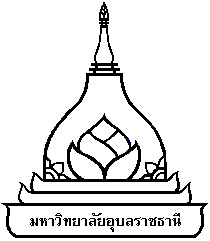 แบบคำร้องขอเสนอแต่งตั้งคณะกรรมการสอบวิทยานิพนธ์/การค้นคว้าอิสระRequest for establishment of a committee for an oral Thesis/Independent Study							              		มหาวิทยาลัยอุบลราชธานีUbon Ratchathani University							วัน/เดือน/ปี Date………………………………………………..….เรื่อง   เสนอแต่งตั้งคณะกรรมการสอบป้องกัน (Request for establishment of a committee for an oral defense of thesis)เรียน   รองอธิการบดีฝ่ายวิชาการ Dear Vice President for Academic Affairs,	คณะกรรมการบริหารหลักสูตร The curriculum committee....................................................  ขอเสนอแต่งตั้งคณะกรรมการสอบป้องกันวิทยานิพนธ์ Request the establishment of a committee for the oral defense of thesis of/ การค้นคว้าอิสระ ครั้งที่ Independent Study No. ………. (นาย/นาง/นางสาว) Mr./Mrs./Ms………………………….……………รหัสประจำตัว Student ID ……………………        นักศึกษาระดับ Degree      ประกาศนียบัตร Diploma      ปริญญาโท   แผน ก Master Plan A   ปริญญาโท   แผน ข Master Plan B         ปริญญาเอก แบบ 1 Doctorate Plan 1		  ปริญญาเอก แบบ 2 Doctorate Plan 2สาขาวิชา Field of study ………………………………………………………คณะ Faculty of ……………………………………….……..…   ได้รับอนุมัติจัดทำ Has been approved and passed by committee   วิทยานิพนธ์ Thesis       การค้นคว้าอิสระ Independent Study (IS)ชื่อเรื่อง  Title (ภาษาไทย Thai) ………………………………………..…………………………………………………………………………………………………………………………………………………………..………………………………………………………………………………………………………………………………………………………………………………………………………….                  (ภาษาอังกฤษ English) ………………………………………………….………………………………………………………………………………………………………………………………………..……………………………………………………………………………………………………………………………………………………………………………………………………………………..เรียบร้อยแล้ว และได้ผ่านความเห็นชอบของคณะกรรมการที่ปรึกษา ให้ทำการสอบป้องกัน And approved by the Adviser Committee  ในวันที่ On day ………  เดือน Month …………………… พ.ศ.Year ………… เวลา At ………………. น.  ณ At place ……………………………………ในการนี้  จึงขอเสนอบุคคลต่อไปนี้เป็น คณะกรรมการสอบป้องกันของนักศึกษาดังกล่าว In this regard, I would like to request the following persons as members of the committee for the student’s oral defense of the thesis  ลงชื่อ  ……………………………………….. ประธานกรรมการสอบ Signature of Chairperson of Committee        (………………………………………….)	ลงชื่อ  …………………………………………. (อาจารย์ที่ปรึกษาหลัก) Committee member (advisor)        (………………………………………….)ลงชื่อ  …………………………………………. กรรมการ committee        (…………………………………………..)ลงชื่อ  …………………………………………. กรรมการ committee        (…………………………………………..)ลงชื่อ  ………………………………………… กรรมการ committee        (………………………………………….)จึงเรียนมาเพื่อโปรดพิจารณา  Please consider this request.				                                   ลงชื่อ  ……………………………………………………. ประธานหลักสูตร Signature of Head of the Program                                                                  (………………..……………………………………)                             …………………/…….………..…/……………… (Date)	สำหรับเจ้าหน้าที่เท่านั้น: For official use only (ความเห็นของบุคคลที่เกี่ยวข้อง: Advice/Recommendation)  หมายเหตุ : ในกรณีผู้เชี่ยวชาญเป็นกรรมการสอบ ขอให้แนบประวัติกรรมการผู้นั้นพร้อมผลงานย้อนหลัง 5 ปีNote: If one in committee is a specialist please attach his/her academic profile for the 5 years.1.  ความเห็นของคณบดี Dean     เห็นชอบ Approved          ไม่เห็นชอบ Not Approved                                                 ลงชื่อ  ……………………………………………….. Signature	                            (…………………………………………………)     		             ………../…………………/…………..….    2.  ความเห็นรองอธิการบดีฝ่ายวิชาการ Vice President for Academic Affairs       อนุมัติ Approved          ไม่อนุมัติ Not Approved                                                ลงชื่อ  ……………………………………………….. Signature	                             (…………………………………………………)     		                ……../…………………/………….….    